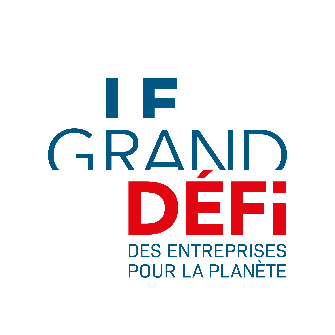 Communiqué de presseLe Grand Défi des Entreprises pour la Planète dévoile les résultats de sa consultation sur la transition écologique de l’économie 65 000 contributions ont été collectées entre février et juin 2022.Paris, le 15 novembre 2022 – Le Grand Défi des entreprises pour la planète, une initiative participative inédite visant à fédérer le monde économique pour accélérer sa transition vers un modèle durable, révèle les résultats de la consultation menée en ligne de février à juin 2022. Quelles sont les grandes tendances permettant d’engager ou de poursuivre la transition écologique ? Comment éviter le recul de la biodiversité ? Comment produire mieux ? Quel modèle économique pour un développement compatible avec les limites planétaires ? Telles sont les préoccupations qui animent les travaux du Grand Défi des entreprises pour la planète.  « Il est clair que les résultats de la Consultation renforcent la pertinence des travaux du Grand Défi, car ils soulignent que les entreprises sont en attente de propositions concrètes pour les aider à se transformer » explique Jérôme Cohen, cofondateur du Grand Défi.Pour approfondir ces questions, le Grand Défi des Entreprises pour la planète s’est associé à la société Bluenove en soumettant 50 questions1 sur une plateforme en ligne. La plupart des questions ont été formulées de manière ouverte. Au total, 65 000 contributions ont été collectées et analysées. La participation à cette consultation était anonyme, elle s’est déroulée du 1er février au 20 juin 2022 en ciblant trois publics : les salariés, dirigeants et actionnaires d’entreprises ; les représentants de réseaux d’entreprise ou de territoires ; les représentants ou membres d’institutions, de syndicats ou d’associations.Le but de cette grande consultation ? Nourrir les échanges et préparer les délibérations des 100 entreprises tirées au sort par le Grand défi, avec trois objectifs principaux : -	Qualifier la motivation écologique des entreprises et ses ressorts-	Identifier les obstacles à la transition des entreprises ainsi que leurs besoins pour la mettre en œuvre- 	Repérer des leviers d’action et de transformationL’analyse des réponses a reposé sur une analyse sémantique et lexicologique opérée par Bluenove. Cette méthode s’appuie sur une catégorisation des verbatims autour d'un référentiel de propositions, qui permet de faire émerger les grandes tendances de réponses. Elle repose sur l’utilisation de l’algorithme et sur l’analyse humaine du consultant.4 grandes tendances ressortent de l’analyse des réponses :Les entreprises ont une responsabilité forte dans la crise écologique S’engager dans la transition écologique contribue à la pérennité des entreprisesAccélérer la transition écologique de l’économie exige de lever plusieurs freinsDes réponses fortes sont attendues de la part des pouvoirs publicsLes entreprises et leurs activités ont une part de responsabilité forte dans la crise écologiqueLes répondants s’accordent à dire que l’entreprise et ses activités sont en partie responsables de la dégradation du climat et de la biodiversité ainsi que de l’épuisement des ressources. Parmi les contributions de l’entreprise à la crise écologique les plus citées, on trouve notamment :La participation au consumérisme au détriment de la sobriétéLa mauvaise prise en compte du coût environnemental dans les investissementsL’épuisement des ressources naturellesLa destruction de biodiversité La surproduction de déchets industriels et le manque d’optimisation des filières de recyclage Les dépenses énergétiques fossiles et les émissions de CO2Les déplacements et les transports (de personnes, produits ou matières)La pollution numériqueS’engager dans la transition écologique contribue à la pérennité des entreprises Un formidable outil de résilience, de performance et d’attractivité : telle est la perception dominante de la transition écologique chez les répondants, qui l’associent aux items suivants (score sur 10*) : Attirer les talents 		8,07Assurer la durabilité du modèle économique 		7,85Assurer le bien-être des salariés 		7,72Être résiliente aux crises et aléas		7,69Maintenir voire accroître sa performance économique 		7,23Développer sa clientèle		7,11Convaincre les investisseurs		6,85* en réponse à la question : « L’entreprise a intérêt à accélérer sa transition pour... »Accélérer la transition écologique des entreprises et de l’économie exige de lever des freinsL’analyse des réponses permet de distinguer deux grandes catégories d’obstacles à la transition des entreprises et de l’économie. La 1ere catégorie rassemble les freins internes aux entreprises que les répondants attribuent largement à leur mode d’organisation ainsi qu’aux moyens limités affectés à leur transformation.  Sont ainsi mis en avant :L’inadéquation du système managérial aux exigences de la transition Le manque de connaissance sur la crise écologique à tous les échelonsLe manque de vision et de volonté de prioriser les enjeux écologiquesLa difficulté des salariés à modifier leurs pratiques professionnelles ou personnellesLa difficulté d’accommoder des objectifs de rentabilité à court terme et des impératifs écologiques à moyen et long termeLe manque de ressources financières et humaines dédiées à la transformationLa seconde catégorie rapporte des freins exogènes à l’entreprise que les répondants associent aux règles de fonctionnement de l’économie de marché et aux insuffisances des politiques publiques. Sont ainsi mis en avant :Les règles du marché et de la concurrenceUne faiblesse structurelle en matière d’innovationL’action insuffisante de l’État en matière d’incitationL’inadéquation de la réglementation (trop contraignante ou trop laxiste) selon les secteurs et les produits avec les impératifs d’une transition rapideLe manque de maturité des clients et des consommateursDes réponses fortes sont attendues de la part des pouvoirs publicsFace à ce constat, les répondants sont en attente de mesures fortes de la part des pouvoirs publics afin d’accélérer la transition :La mise en œuvre d’une politique gouvernementale volontariste, incitative et coercitive Les formations des parties prenantes à la cause environnementaleLa mise en place d’une démarche de résilience territorialeAu-delà de ces mesures, les répondants ont identifié plusieurs actions que les entreprises pouvaient déjà mettre en place pour accélérer la transition écologique :L’adoption de modèles de gouvernance participative intégrant la question environnementale L’adoption de pratiques plus sobres tout au long de leur chaîne de valeur La mise en place d’indicateurs environnementaux suivis au plus haut niveau de l’entreprise La mobilisation de ressources financières et humaines conséquentes dédiées à la transitionL’adoption d’un cadre de communication responsablePrésentées et mises à disposition des délégués du Grand Défi chargés d’élaborer une centaine de propositions permettant d’accélérer la transition écologique de l’économie et des entreprises, les conclusions de cette consultation contribuent à éclairer leurs travaux. « La consultation était une étape importante du processus car elle a permis à la fois de donner un cadre à la mission des délégués, tout en permettant à de très nombreux acteurs de contribuer à cette initiative participative » ajoute Virginie Raisson-Victor, également co-fondatrice de l’initiative.1L’intégralité des résultats de la Grande consultation est consultable à ce lien.Contact Presse le Grand DéfiAgence RP MELODIK : Elodie LALOUM melodikrp@gmail.com +33 (0)6 61 41 13 05Le grand défi des entreprises pour la planète a été fondé en décembre 2020 par Virginie Raisson-Victor, géopolitologue et prospectiviste, Présidente du Giec Pays de la Loire et Jérôme Cohen, Président fondateur d’Engage et membre du bureau de la Fresque du Climat. Cette initiative participative inédite rassemble une centaine de représentants d'entreprises tirées au sort et dont la mission est de formuler 100 propositions permettant d’accélérer la transition écologique du monde économique et des entreprises.Soutenu par de nombreuses personnalités du monde de l’entreprise, des sciences, de la recherche, des associations et de la société civile telles que Bettina Laville, Yann Arthus-Bertrand, Alain Grandjean, Gaël Giraud, François Gemenne, Hélène Valade, Christian de Perthuis, le Grand Défi rassemble un écosystème de plus de 100 partenaires qui participent activement et soutiennent sa démarche : organisations dédiées à la transition, réseaux d’entreprises, institutions, associations (WWF, FNH, Orse, C3D, CDC biodiversité, ADEME, OFB, Pour un réveil écologique…) et entreprises marraines.  Réunis à six reprises de juin à décembre 2022 en régions et à Paris, les membres du Grand Défi présenteront les propositions issues de leurs travaux et délibérations en janvier 2023.Plus d’infos sur le site du Grand Défi : https://www.legranddefi.org/Bluenove : fondée en 2014, Bluenove est une société de technologie et de conseil, leader en intelligence collective massive pour les organisations publiques et privées, et engagée activement dans la Civic Tech. Bluenove accompagne les organisations dans le déploiement de démarches participatives à grande échelle grâce à sa technologie Assembl.